Ministerul  Afacerilor Interne al Republicii  Moldova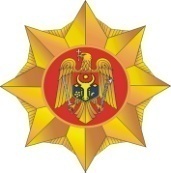 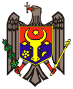 Ministry of Internal Affairs of the Republic of MoldovaDirecţia generală juridicăNr._________ din „_____”____________20__                                                  Serviciul tehnologii informaţionaleÎn conformitate cu prevederile Legii nr. 239-XVI din 13 noiembrie 2008 privind transparenţa în procesul decizional şi întru executarea prevederilor ordinului MAI nr. 200 din 24 iunie 2010 „Cu privire la plasarea informaţiei pe pagina oficială a MAI în reţeaua Internet www.mai.gov.md şi asigurarea transparenţei în procesul decizional”, solicităm plasarea pe pagina oficială a MAI în reţeaua Internet, în directoriul ,,Transparenţa decizională/Modul de participare” a proiectului hotărârii Guvernului cu privire la aprobarea Regulamentului privind modul de ridicare, transportare, depozitare şi restituire a vehiculelor în procesul de constatare a contravenţiilor.Recomandările pe marginea proiectului pot fi expediate pînă la data de 15 ianuarie 2015, în scris, pe adresa de e-mail: ina.stavinschi@mai.gov.md. Persoana de contact: Ina Stavinschi-Heiu, consultant principal al Direcției elaborare și avizare acte normative din cadrul DGJ, telefon de contact 022 255 693. Anexă: pe ____ file.Şef al Direcţiei generale juridice                                           Daniela MORARIEx. Ina Stavinschi-Heiu 255 693ANUNŢ TIP           Ministerul Afacerilor Interne, iniţiază începînd cu data de 19 decembrie 2014, consultarea publică a proiectului hotărârii Guvernului cu privire la aprobarea Regulamentului privind modul de ridicare, transportare, depozitare şi restituire a vehiculelor în procesul de constatare a contravenţiilor.          Propunerile, sugestiile şi opiniile autorităţilor interesate în raport cu proiectul menţionat, pot fi expediate în termen de 15 zile lucrătoare, în adresa doamnei Ina Stavinschi-Heiu, consultant principal al Direcției elaborare și avizare acte normative din cadrul DGJ, la adresa electronică: ina.stavinschi@mai.gov.md şi la numărul de telefon: 022 255 693.MD-2012, mun. Chişinău, bd. Ştefan cel Mare, 75 tel: 22-43-46, 255-570, 255-440, fax: 255-220